KERJA SAMA USAID (UNITED STATES AGENCY FOR INTERNATIONAL DEVELOPMENT) DAN INDONESIA DALAM MENINGKATKAN 
PENDIDIKAN KEWIRAUSAHAAN 
DI INDONESIATHE COOPERATION BETWEEN USAID (UNITED STATED AGENCY FOR INTERNATIONAL DEVELOPMENT) AND INDONESIA IN DEVELOPING 
EDUCATION ENTREPRENEURSHIP 
IN INDONESIASKRIPSIDiajukan Untuk Memenuhi Salah Satu Syarat 
Dalam Menempuh Ujian Sarjana Program Strata Satu S1
Pada Program Studi Ilmu Hubungan InternasionalDisusun Oleh:
NAMIRA ARDIANA RIZKITA
182030016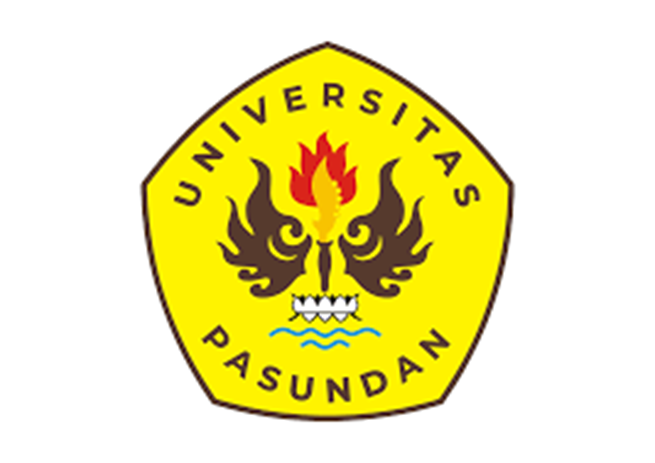 PROGRAM STUDI ILMU HUBUNGAN INTERNASIONAL 
FAKULTAS ILMU SOSIAL & ILMU POLITIK
UNIVERSITAS PASUNDAN2022